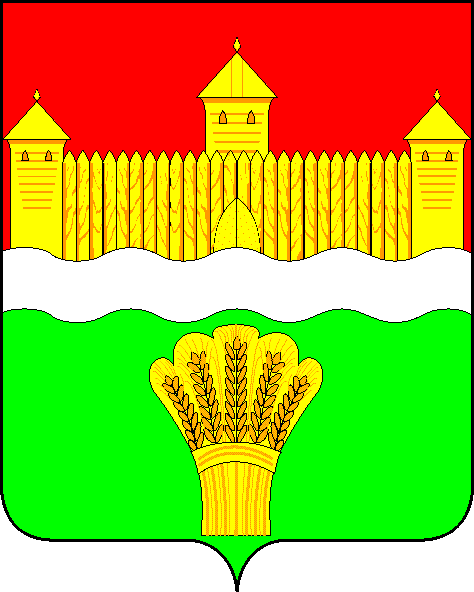 КЕМЕРОВСКАЯ ОБЛАСТЬ - КУЗБАСССОВЕТ НАРОДНЫХ ДЕПУТАТОВКЕМЕРОВСКОГО МУНИЦИПАЛЬНОГО ОКРУГАПЕРВОГО СОЗЫВАСЕССИЯ № 26РЕШЕНИЕот «30» июня 2021 г. № 421г. КемеровоО внесении изменений в решение Совета народных депутатов Кемеровского муниципального округа от 24.12.2019 № 8«О регламенте Совета народных депутатовКемеровского муниципального округа»Руководствуясь   Федеральным законом от 06.10.2003 №131-ФЗ «Об общих принципах организации местного самоуправления в Российской Федерации», Уставом муниципального образования Кемеровский муниципальный округ Кемеровской области – Кузбасса, Совет народных депутатов Кемеровского муниципального округаРЕШИЛ:1. Внести в Регламент Совета народных депутатов Кемеровского муниципального округа, утвержденного решением Совета народных депутатов Кемеровского муниципального округа от 24.12.2019 № 8, внести следующие изменения1.1. Статью 11 изложить в следующей редакции:«Статья 11. Полномочия и ответственность председателя Совета народных депутатов Кемеровского муниципального округа1. Председатель Совета народных депутатов Кемеровского муниципального округа осуществляет следующие полномочия:1) представляет Совет народных депутатов Кемеровского муниципального округа в отношениях с населением округа, органами государственной власти и органами местного самоуправления, предприятиями, учреждениями, организациями и общественными объединениями;2) организует работу по подготовке заседаний (сессий) Совета народных депутатов Кемеровского муниципального округа, по проведению мероприятий, предусмотренных правовыми актами Совета народных депутатов Кемеровского муниципального округа;3) организует деятельность комитетов, постоянных и временных комиссий Совета народных депутатов Кемеровского муниципального округа;4) формирует и подписывает проект повестки дня заседания (сессии) Совета народных депутатов Кемеровского муниципального округа, протоколы заседаний (сессий) и другие документы;5) направляет главе Кемеровского муниципального округа для подписания и обнародования (опубликования) нормативные правовые акты, принятые Советом народных депутатов Кемеровского муниципального округа;6) подписывает решения Совета народных депутатов Кемеровского муниципального округа по вопросам, отнесенным к компетенции Совета народных депутатов Кемеровского муниципального округа федеральными законами, законами Кемеровской области - Кузбасса, Уставом муниципального образования Кемеровский муниципальный округ Кемеровской области - Кузбасса, устанавливающие правила, обязательные для исполнения на территории Кемеровского муниципального округа, решение об удалении главы Кемеровского муниципального округа в отставку, а также решения по вопросам организации деятельности Совета народных депутатов Кемеровского муниципального округа;7) организует проведение депутатских слушаний;8) оказывает содействие депутатам Совета народных депутатов Кемеровского муниципального округа в осуществлении ими своих полномочий;9) является распорядителем по расчетным и текущим счетам Совета народных депутатов Кемеровского муниципального округа;10) издает распоряжения и приказы по вопросам организации деятельности Совета народных депутатов Кемеровского муниципального округа, а также о награждении грамотами, благодарственными письмами и ценными подарками, в порядке, установленном Советом народных депутатов Кемеровского муниципального округа;11) председательствует на заседаниях (сессиях) Совета народных депутатов Кемеровского муниципального округа;12) контролирует соблюдение Регламента Совета народных депутатов Кемеровского муниципального округа;13) от имени Совета народных депутатов Кемеровского муниципального округа подписывает исковые заявления, направляемые в суд или арбитражный суд;14) представляет Совет народных депутатов Кемеровского муниципального округа в качестве юридического лица;15) по характеру выполняемых должностных обязанностей муниципального служащего, замещающего муниципальную должность, предусматривается доступ к сведениям, составляющим государственную тайну;16) допускать к государственной тайне работников Совета народных депутатов Кемеровского муниципального округа, должности которых включены в номенклатуру должностей, подлежащих оформлению допуска к государственной тайне;17) в порядке, определяемом законодательством Российской Федерации, при исполнении должностных обязанностей, использовать сведения, составляющие государственную тайну;18) исполняет иные полномочия в соответствии с Уставом округа, настоящим Регламентом, иными правовыми актами Совета народных депутатов Кемеровского муниципального округа.2. При осуществлении полномочий председатель Совета народных депутатов Кемеровского муниципального округа руководствуется федеральными законами, законами Кемеровской области – Кузбасса, решениями Совета народных депутатов Кемеровского муниципального округа, в том числе:1) Закон Российской Федерации от 21.07.1993 № 5485-1 «О государственной тайне»;2) Федеральный закон от 15.08.1996 № 114-ФЗ «О порядке выезда из Российской Федерации и въезда в Российскую Федерацию»;3) Постановление Правительства Российской Федерации от 06.02.2010 № 63 «Об утверждении Инструкции о порядке допуска должностных лиц и граждан Российской Федерации к государственной тайне.3. Председатель Совета народных депутатов Кемеровского муниципального округа, в соответствии с федеральными законами, Законом Кемеровской области – Кузбасса от 30.06.2007 № 103-ОЗ «О некоторых вопросах прохождения муниципальной службы», иными законами Кемеровской области – Кузбасса, несет дисциплинарную, гражданско-правовую, административную или уголовную ответственность за разглашение сведений, составляющих государственную или иную охраняемую федеральным законом тайну, а также сведений, ставших ему известными в связи с исполнением должностных обязанностей, в том числе сведений, касающихся частной жизни и здоровья граждан или затрагивающих их честь и достоинство.».1.2. Дополнить статьей 11.1 следующего содержания:«Статья 11.1. Функциональные знания председателя Совета народных депутатов Кемеровского муниципального округаПроведение служебных расследований по фактам нарушения режима секретности.».Опубликовать настоящее решение в газете «Заря», на официальном сайте Совета народных депутатов Кемеровского муниципального округа в информационно-телекоммуникационной сети «Интернет».Настоящее решение вступает в силу после его официального опубликования.Контроль за исполнением настоящего решения возложить на Левина Д.Г. - председателя комитета по местному самоуправлению, правопорядку и связям с общественностью.Председатель Совета народных депутатов Кемеровского муниципального округа                                    В.В. Харланович  